Spring 1 Y6 Ratio and Proportion Y6 Ratio and ProportionNotes Children should have an understanding of what percentage is from Y5 and be able to recall the basic FDP equivalences (1/2 ¼ 1/5 1/10 ) both unit and non-unit. Children should have an understanding of what percentage is from Y5 and be able to recall the basic FDP equivalences (1/2 ¼ 1/5 1/10 ) both unit and non-unit. By the end of the teaching sequence children should…Examples  and models and images to useNotes Recall and compare equivalent  fractions, percentages and decimals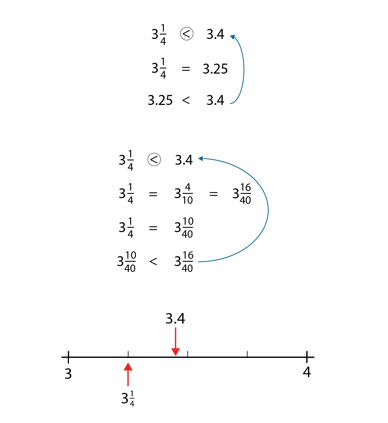 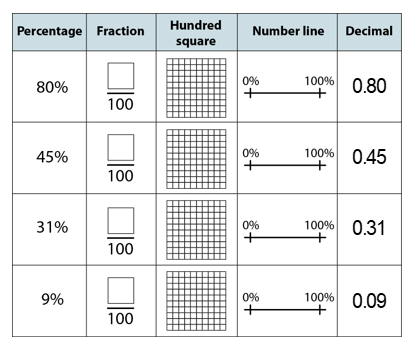 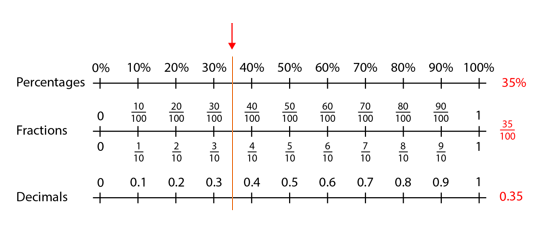 NCETM 3.10 is a good reference point for this unit of work on FDP. White Rose is also good for bar model images. Understand fractions as division and use this to calculate decimal equivalents of fractions¾ is 3 ÷ 4   3/8 = 0.375Use tenths as an example of how this work 1 ÷10 = 0.1 or 1/10 of 1Use FDP in contexts 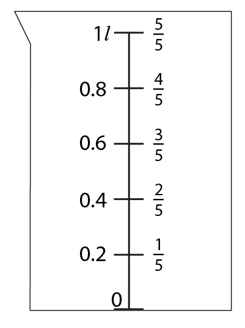 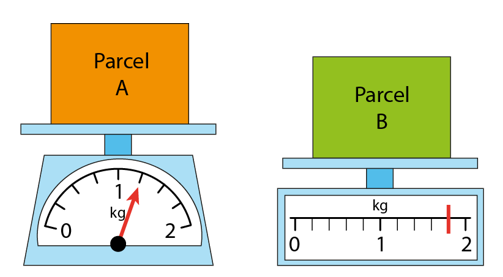 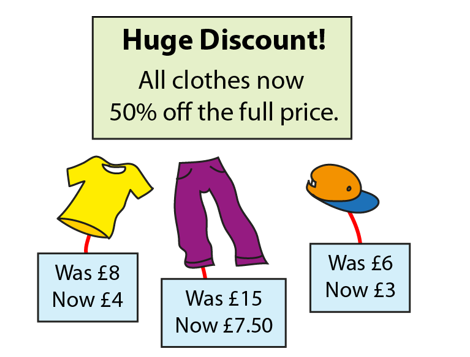 Review measures and money Find % of an amount 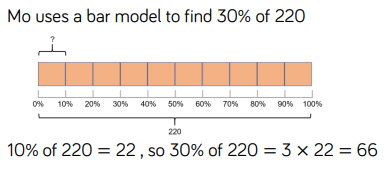 Review fractions of an amount. Use the image of the bar model which the children are familiar with. Practise finding 5% by dividing 10% by 2 and 1% by dividing by 100. Find 99% by subtracting 1% etc. Find the whole from a %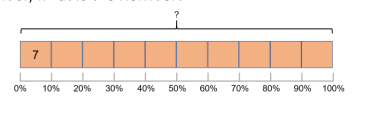 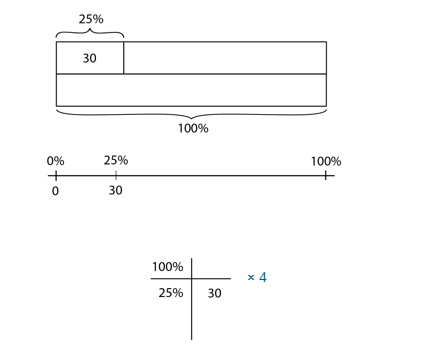 Children should be familiar with this skill from fractions of amount. Using the fraction to find the whole. See ratio as a relationship between 2 values 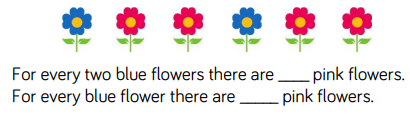 Use cubes/counter for concrete resources. Give children plenty of opportunity to play with this new concept and talk about the relationship between the 2 numbers Use the ratio symbol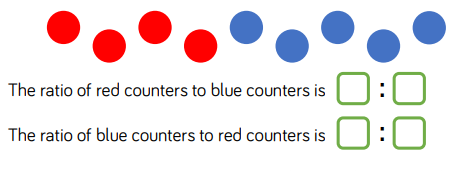 Show ratio in its simplest form and equivalent ratios 1:2                 4 : 12 : 4               8 : 2 3: 6              16 : 4Children should notice the relationship between the numbers and that the fractional amount will remain the same. See ratio as fractions 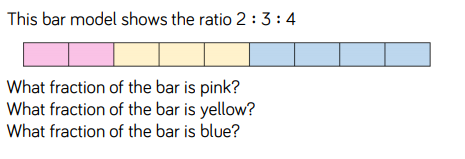 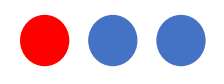 Misconception alert! Children will often see 1:2 as ½ and need to see that there are 3 parts and therefore is 1/3 and 2/3. Again, as above, use concrete resources and plenty of time to play. Compare 3 quantities with ratio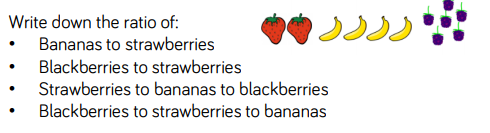 Calculate with ratio 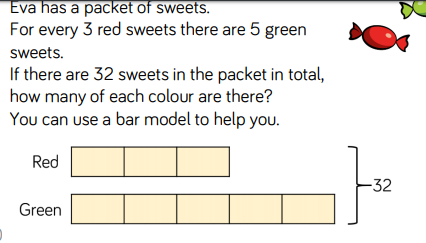 White Rose SOL and barvember has lots of ratio word problems. Y6 AlgebraNotes Children are familiar with algebra due to missing number problems and the formulae for area and volume therefore this needn’t be a big worry for children and it is the problem solving aspect that should be focussed on.  Children are familiar with algebra due to missing number problems and the formulae for area and volume therefore this needn’t be a big worry for children and it is the problem solving aspect that should be focussed on.  By the end of the teaching sequence children should…Examples  and models and images to useNotesUse simple formulae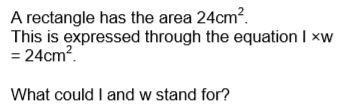 Make sure children are aware that they have already used formulae for area and volumeGenerate linear sequences with algebra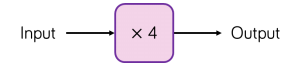 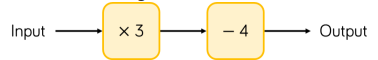 White Rose has good progression on thisExpress missing number problems algebraically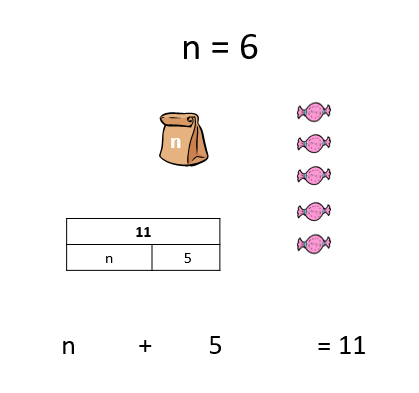 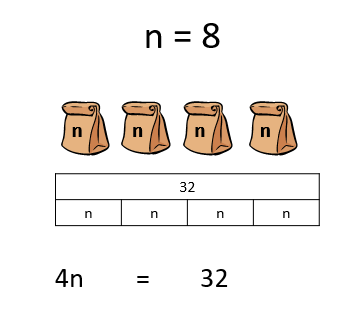 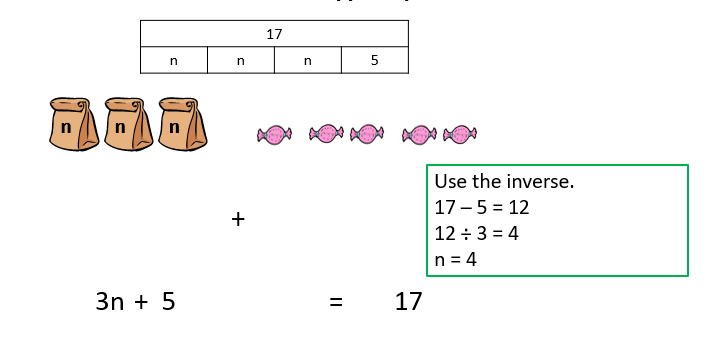 Link to part whole models used further down the schoolSolve find all possibility problems NCETM 1.31Find pairs of numbers that satisfy an equation with two unknowns     Year 6 have earnt 200 stars; the stars are either gold or silver. They have 30 more gold stars than silver. How many are gold?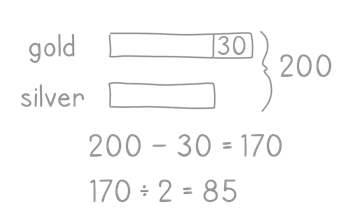 Anna and Ellen have £70 in total. Anna has £16 more than Ellen. How much money do they each have?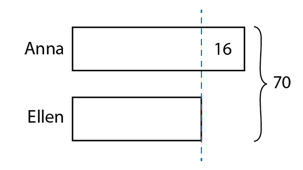 NCETM 1.31Spring 2 Y6  Shape, angles and positionNotes Geogebra is an excellent website for showing these images and being able to show if one angle changes how the others will toohttps://www.geogebra.org/?lang=en-GB  White Rose is also very good for images and reasoning Geogebra is an excellent website for showing these images and being able to show if one angle changes how the others will toohttps://www.geogebra.org/?lang=en-GB  White Rose is also very good for images and reasoning Teaching PointsExamples  and models and images to useNotesReview angles and turns 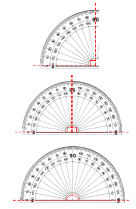 Review turns in context of compass points, diving, skating and do turns than are more than one full turn e.g. 1 ¼ turnChildren should be clear on key facts 90 degrees in a right angle 4 right angles = 360 degrees and a full turn. Using 9 times table Calculate missing angles on a straight line 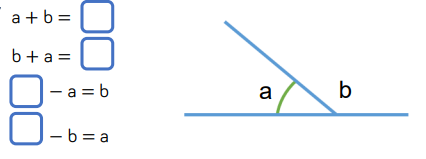 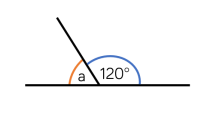 Link to algebra and part whole models Make sure the straight line isn’t always vertical or horizontalCalculate vertically opposite angles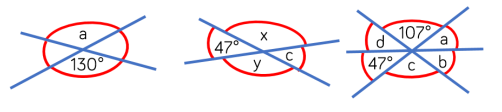 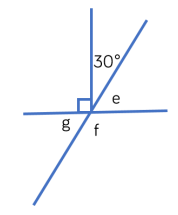 Children should use their noticing skills to find the best way to calculate missing angels Review properties of triangles Make sure children are familiar with the 3 types of triangles Find missing angles in a triangle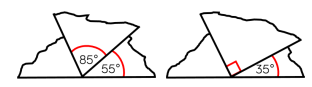 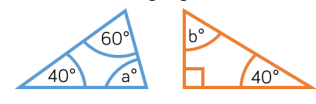 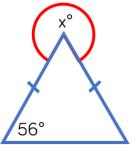 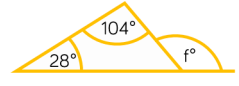 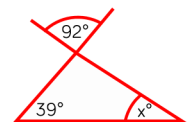 Make triangles out of paper and tear up corners and put angles together to show that they make 180 degreesUse different types of triangles Review the properties of quadrilaterals Find missing angles in a quadrilateral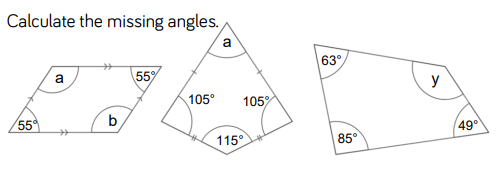 Remind children of the rule of vertically opposite angles Review properties of 2D shapes Find missing angles in regular polygons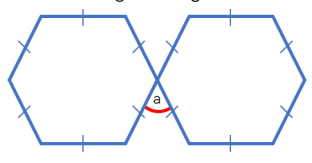 Make sure children are exposed to the pattern spotting of the sum of the angles in polygons Draw regular 2d shapes accurately Check they can use a protractor correctly and a ruler!Calculate scale factors 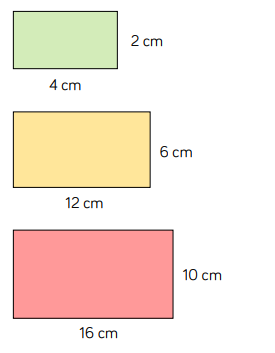 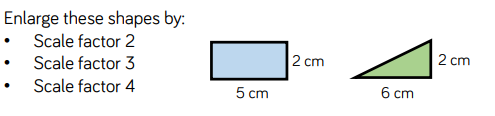 Children should be familiar with the language of scale factor – making something 10 times bigger linking to times tables. Also reviews ratio and gives lots of practise drawing of 2D shapesDraw nets of 3D shapes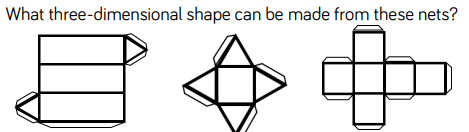 Get cereal boxes etc and pull apart to see their net shape. Understand that shapes with the same area can have different perimeters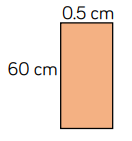 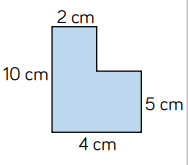 Both shapes have an area of 30 cm².Investigate how many different sides could an area of 24 cm²have. Review factors. Use formulae for area and volume Link to algebra Calculate the area of parallelograms and triangles 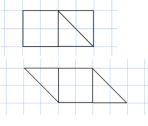 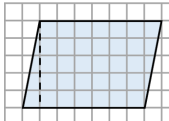 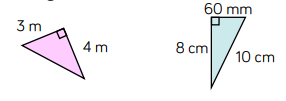 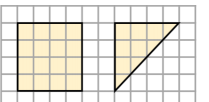 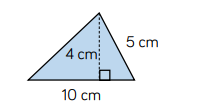 Fold squares and rectangles into triangles to show that the area of a triangle is half. Use square paper to begin with so they can count the squares. Use right-angled triangles at first then move to the abstract formula base x height ÷2 for triangles.Calculate, estimate and compare the volume of cubes and cuboids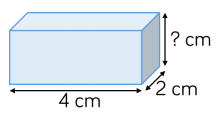 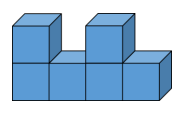 Start with cubes first (could review cube numbers here). Give the volume then calculate the missing value. Describe positions in all 4 –quadrants 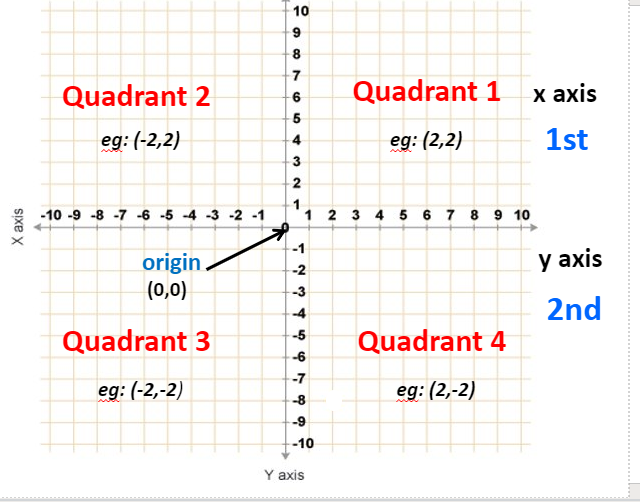 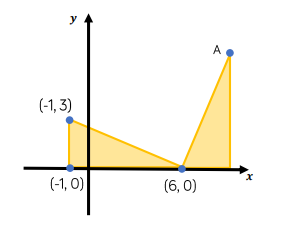 Use laminated co-ordinates gridsTranslate and reflect  shapes through all 4 quadrants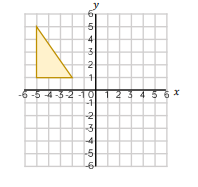 Use paper 2D shapes , mirrors and a laminated co-ordinates grid for children to understand what is happening to the 2D shape. 